ANALISIS SEMIOTIKA FILM ALANGKAH LUCUNYA NEGERI INISEMIOTIC ANALYSIS FILM ALANGKAH LUCUNYA NEGERI INI Oleh :Shendy Etsa ArlawNRP : 122050237SKRIPSIUntuk Memperoleh Gelar Sarjana Pada Program Studi Ilmu Komunikasi Fakultas Ilmu Sosial dan Ilmu Politik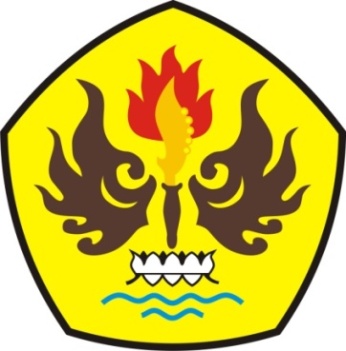 FAKULTAS ILMU SOSIAL DAN ILMU POLITIKUNIVERSITAS PASUNDAN2016